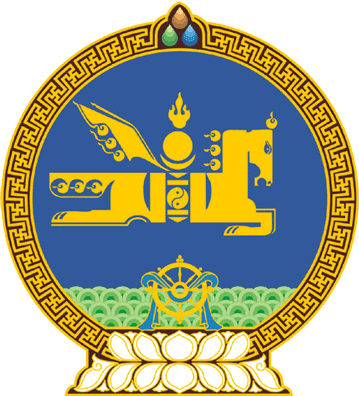 МОНГОЛ  УЛСЫН  ИХ  ХУРЛЫНТОГТООЛ 2016  оны 07 сарын 20 өдөр		         	Дугаар 09                         Төрийн ордон, Улаанбаатар хот Улсын Их Хурлын Тамгын газрын   Ерөнхий нарийн бичгийн даргыг   томилох тухай	Монгол Улсын Их Хурлын тухай хуулийн 40 дүгээр зүйлийн 40.1 дэх хэсэг, Монгол Улсын Их Хурлын чуулганы хуралдааны дэгийн тухай хуулийн 45 дугаар зүйлийн 45.2 дахь хэсгийг үндэслэн Монгол Улсын Их Хурлаас ТОГТООХ нь: 	1.Цэдэвийн Цолмонг Улсын Их Хурлын Тамгын газрын Ерөнхий нарийн бичгийн даргаар томилсугай. 	2.Энэ тогтоолыг 2016 оны 07 дугаар сарын 20-ны өдрөөс эхлэн дагаж мөрдсүгэй.		МОНГОЛ УЛСЫН 		ИХ ХУРЛЫН ДАРГА 				М.ЭНХБОЛД 